Муниципальное бюджетное образовательное учреждение Рожковская средняя общеобразовательная школа Управления образования Администрации Сосновского муниципального района Нижегородской областиСемейный праздник «Веков связующая нить»(в рамках проекта «Сохраните семейный альбом!»)                               Участники: учащиеся 4 классаРуководители проекта: Трифонова Т.В.-зам. директора по УРСидорова Н.А.- учитель начальных классов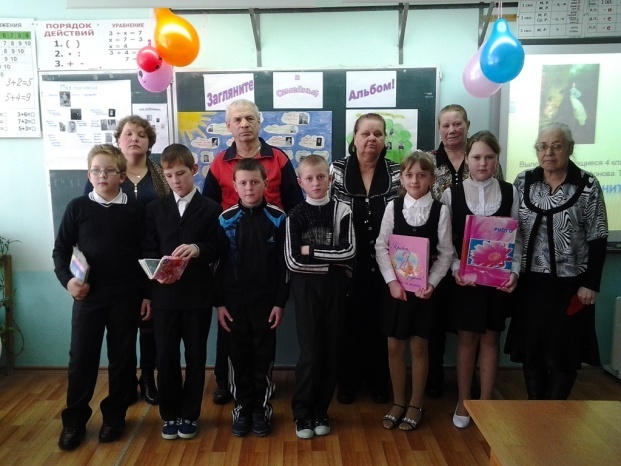  с.Рожок 2014гСемейный праздник «Веков связующая нить»Цели мероприятия: – воспитание чувства любви и гордости за свою семью, уважение к родителям;– развитие интереса к истории своей семьи, семейным традициям, родословной, уважение к семьям одноклассников.Оформление: Фотовыставка “Загляни в семейный альбом”.Родословные “Древо жизни”Сочинения учащихся по теме: “Моя семья”, Рисунки “Моя семья”Учитель. Здравствуйте, уважаемые родители, дети, гости и все присутствующие. Мы рады приветствовать Вас на нашей презентации. У Вас, несомненно, много неотложных дел, забот, но все заботы и дела оставьте сегодня за дверями этого зала и вместе с детьми давайте постараемся отдохнуть. Сегодня наша программа о том, что объединяет всех нас – всё о семье.Что такое семья? Слово это понятно всем, как слова “хлеб” и “вода”. Оно с первых мгновений рядом с каждым из нас. Семья – это дом, это папа, мама, бабушка, дедушка и др. Я расскажу вам одну легенду. В давние времена была семья – сто человек, и в ней царили мир, любовь и согласие. Молва об этом долетела до правителя. И спросил он у главы семьи “как вам удается жить, никогда не ссорясь, не обижая друг друга?”. Старец взял бумагу и написал на ней что-то. Правитель посмотрел и удивился: на листе было начертано сто раз одно и тоже слово “понимание”. Значит семья – это не только любовь и заботы, трудности и радости, несчастья и печали, привычки и традиции, это ещё и понимание.Всех нас объединяет семья, родной дом, в котором мы растем, где мы находим понимание, любовь, где нас всегда ждут наши родные и милые люди. Послушайте песню Дом родной.(А.Гоман)( Во время песни презентация фотографий  детей и их семей)Мы хотим знать свое прошлое, биографию своих родных и близких .Знаменитые люди (поэты, художники) создают свои музеи и оставляют их потомкам.Как торжественно звучало раньше “род Пушкиных”, “род Толстых”. Дворянские семьи имели свои гербы и девизы. У каждого из нас есть большая родня – это наши предки.Семейная связь времен – это тайные нити, которые связывают сегодня со вчера, с позавчера. Вот она – наша история, наша судьба в фотографиях, в именах, в любимых лицах.Фотографии – как метки, по ним легче пробираться в минувшие года. До сих пор в старых деревенских домах висят фотографии всех членов семьи – это близкие и дальние родственники. А в центре на видном месте увеличенные портреты отца и матери. Давайте заглянем в семейный альбом.(выходят дети с семейными альбомами) Звучит песня «Загляните в семейный альбом».(1 куплет)1.Листаю я вновь наш семейный альбом,Где жизни мгновенья видны.И пусть мне здесь каждый снимок знаком,Я снова прошу тишины! (учитель)2.Прошу тишины, чтоб услышать опять,Как бабушка в школу пошла.А вот и мой дед, здесь ему всего пять! А вот наступила война… (Максим)3.Она принесла много горя с собой.Ушел воевать и дед.Ведь был он мальчишка, но все же – герой,Оставил доблестный след. (Данил)4.В альбоме и грусть, и веселье живет.И лепет, и крики слышны.Вот бабушка, с ней моя тетя поет,И радость, и счастье видны! (Кирилл)5.Красивая, милая, самая нежнаяВ платье волшебном идет.Любимая мамочка – солнце безбрежное,Как сказочный лебедь плывет. (Юля К.)6.Страничку листаю вперед – там лес.Солнышко в небе сверкает.Папа веселый по лесу бредет,Улыбкой весь свет затмевает! (Алеша)7.И вижу я здесь, как пошла в первый раз,Вот в кубики куклы играют.Уже ученица – иду в первый класс,И сердце в груди замирает. !(ЮляС.)8.Семейный альбом – это наш капитал,История, память, любовь.И где бы ты в жизни своей не бывал,Заглянешь сюда вновь и вновь. (вместе)9.Чтоб вспомнить родных и любимых людей,Добавить страницы свои,Моменты, мгновения жизни твоейИ крепкой, и дружной семьи (Учитель)Ведущий. Раньше к дому и семье относились с большим уважением. Семьи на Руси были многодетными и дружными. Жили весело, уважали старость, оберегали младость. Незнание своих предков приравнивалось к отсутствию образования. В каждом доме хранятся старые фотографии. С них на нас смотрят родные лица. Мы повторяем их черты. Мы – их продолжение. И сегодня мы с вами обратимся к своим семейным альбомам и послушаем интересные истории, в которых вы узнали о судьбе ваших родных и близких, составили родословное древо.Выступление  детей.Юля Сидорова- «Крепко дерево корнями» (о своей родословной)Юля Курнавина- «Моя семья в истории страны»Лукошин Максим- «Мой прадед- танкист»Антонов Кирилл -«Мой прадед-участник Великой отечественной войны»Кузовков Алеша «Армейский альбом моего папы – подводника»Касаткин Данил – «Мой прадед-защитник Ленинграда»Учитель. Ребята, приведите в порядок свои альбомы, подклейте, надпишите – память так коротка – имя, дату, обстоятельства той или иной съемки. Вам тоже когда-то придется рассказывать детям их историю. Докажем хотя бы сами себе, что мы не безродные.Все в нашей душе не случайно. Если человек не любит хотя бы изредка смотреть старые фотографии своих родителей, не ценит память о них в вещах, которые им принадлежали, – значит, он их не любит.Если человек не любит хоть изредка возвращаться в то место, где он родился, – значит, он не любит своей малой родины.Слайды презентации Жизнь человека – только миг
В безбрежном времени вселенной,
И только в памяти живых
Она становится нетленной
Вот это так. Да вот беда.
Что забываем иногда
Откуда мы, кто наши предки,
Такие случаи нередки
Заставить нас забыть о них
Не должен злой народа гений –
Уйдя из памяти живых,
Исчезнет много поколений.
Одной мы связаны судьбой,
Одной семьей, единой кровью
Потомки станут нам с тобой
Надежной, верой и любовью.
И дух наш, продолжая жить,
Во внуков, правнуков вольется
И никогда не оборвется
Веков связующая нить.Учитель. И в старину о доме и семье говорили с большим уважением. Наверное, поэтому семьи на Руси были большие и дружные. Подтверждением тому являются пословицы и поговорки.Я начну пословицу, а вы постарайтесь вспомнить и досказать ее до концаА сейчас слово родителям.  Предлагаем вашему вниманию панораму «Не красна изба углами, а красна пирогами». Каждая семья приготовила фирменное блюдо своей семьи и сейчас поделятся своими удивительными изделиями.Выступление  родителейУчитель. У каждого человека есть своя семья, свой дом. И где бы мы не были, мы всегда помним о нем, он притягивает нас своим теплом. Дом – это не только крыша над головой, это твоя семья, и самые близкие тебе люди.В семейном кругу мы с вами растем,
Основа основ – родительский дом.
В семейном кругу все корни твои,
И в жизнь ты входишь из семьи,
В семейном кругу мы жизнь создаем,
Основа основ – родительский дом.Звучит песня “Родительский дом”.(Исполняют все вместе)Учитель. Вот и подведен итог нашей сегодняшней встречи. Как бы не было трудно, каким бы неустроенным и беспокойным не был бы окружающий нас мир, только семья способна уберечь каждого из нас от невзгод. Только нравственные устои, передающиеся из поколения в поколение, только забота близких делает нас богаче, чище, добрее.Семья – это тот родник, из которого мы черпаем силы всю свою жизнь.Так будьте добрее и внимательнее к своим близким!Берегите близких. Берегите.
Жизнь, она торопится, не ждет.
На крутом изломе поддержите,
Знайте беды их наперечет
Сохраняйте письма. Ждите в гости
Иногда дарите им цветы
Это очень трудно, очень просто.
Жизнь прожить – не поле перейти.
Близкие от нас уходят в вечность.
Каждому свой час и свой черед
Пусть жестокость или бессердечность
Поздним вас раскаяньем не жжет
Вы еще успеете. Спешите
Окружить их множеством забот.
Будьте снисходительны к ошибкам
И прощать умейте в свой черед.Будьте добры и внимательны к своим близким. Любите их, жалейте , дарите им больше радости и тепла.Дети  вместе с учителем исполняют  Песню о доброте и  в заключениидарят  своим родным сердечки.  Затем проходит общее чаепитие.Составители: Трифонова Т.В., Сидорова Н.А.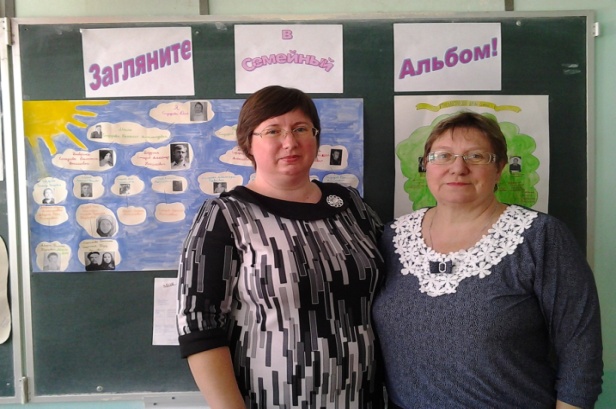 Не красна изба углами а …(красна пирогами).В гостях хорошо…(а дома лучше).Где родился, …(там и пригодился).Мир да лад – …(большой клад).Нет ничего краше…(чем родина наша).Не нужен клад …(когда в семье лад).Люби своих …(помни чужих).Каждый кулик …(свое болото хвалит).Чем богаты …(тем и рады).Дома – как хочу …(а в людях – как велят).Какие корешки,такие и ветки …(какие родители, такие и детки).Материнский гнев – что внесений снег …(много выпадает, да скоро растает).